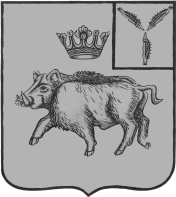 СОБРАНИЕ ДЕПУТАТОВБАЛТАЙСКОГО МУНИЦИПАЛЬНОГО РАЙОНАСАРАТОВСКОЙ ОБЛАСТИСто двадцатое заседание Собрания депутатовпятого созываРЕШЕНИЕот 09.10.2023 № 767	с.БалтайО внесении изменений в решение Собрания депутатов Балтайского муниципального района от 29.10.2012 № 200 «Об утверждении Положения об оплате труда работников муниципальных бюджетных учреждений образования Балтайского муниципального района Саратовской области»В соответствии с постановлением Правительства Саратовской области от 26 сентября 2023 года № 878-П «Об индексации (увеличении) должностных окладов (окладов, ставок, заработной платы) работников государственных учреждений области», руководствуясь Уставом Балтайского муниципального района Саратовской области, Собрание депутатов Балтайского муниципального района РЕШИЛО:1.Внести в решение Собрания депутатов Балтайского муниципального района от 29.10.2012 № 200 «Об утверждении Положения об оплате труда работников муниципальных бюджетных учреждений образования Балтайского муниципального района Саратовской области» (с изменениями от 26.12.2012 № 219,от 21.10.2013 № 293,от 30.12.2013 № 324, от19.05.2014 № 361, от 26.08.2014 № 376, от 27.10.2014 № 383, от 26.08.2015 № 443, от 31.08.2016 № 95, от 12.03.2018 № 234, от 30.01.2019 № 349, от 25.10.2019 № 387, от 14.11.2019 № 408, от 29.10.2020 № 495, от 13.12.2021 № 618, от 23.09.2022 № 660, от 26.10.2022 № 679) следующие изменения:1.1. В приложении к решению:1). В приложении № 1 к Положению об оплате труда работников муниципальных бюджетных образовательных учреждений Балтайского муниципального района таблицы № 1, 2, 3, 4, 6, 7, 8, 9, 10 изложить в новой редакции согласно приложению.2.Настоящее решение вступает в силу со дня его обнародования и распространяется на правоотношения, возникшие с 1 октября 2023 года.3.Настоящее решение подлежит опубликованию на официальном сайте администрации Балтайского муниципального района.4.Контроль за исполнением настоящего решения возложить на постоянную комиссию Собрания депутатов Балтайского муниципального района Саратовской области по бюджетно-финансовой политике и налогам.Председательствующий                                                                Л.В.ПостноваГлава Балтайскогомуниципального района                                                                   А.А.ГруновПриложениек решению Собрания депутатовБалтайского муниципального района Саратовской областиот 09.10.2023 № 767Таблица 1Должностные окладыруководителей муниципальных бюджетных учреждений дополнительного образованияТаблица 2Должностные окладыруководителей муниципальных бюджетных дошкольных образовательных учрежденийТаблица 3Должностные оклады (ставки заработной платы) педагогических работников муниципальных бюджетных учреждений образования всех типов и видов, за исключением муниципальных дошкольных образовательных учрежденийТаблица 4Должностные оклады (ставки заработной платы) педагогических работников муниципальных бюджетных дошкольных образовательных учрежденийТаблица 6Должностные оклады библиотечных работников муниципальных бюджетных общеобразовательных учреждений образованияТаблица 7Должностные окладыработников учебно-вспомогательного персонала муниципальныхбюджетных дошкольных образовательных учреждений и структурных подразделенийТаблица 8Должностные окладыСпециалистов и служащих в муниципальных бюджетныхТаблица 9Окладыпо профессиям рабочих в муниципальных бюджетных образовательных учреждениях всех типов и видовТаблица 10Окладыпо профессиям высококвалифицированных рабочих в муниципальных бюджетных образовательных учреждениях, постоянно занятых на важных и ответственных работах№п/пНаименование должностиДолжностной оклад (рублей)Должностной оклад (рублей)Должностной оклад (рублей)Должностной оклад (рублей)№п/пНаименование должностиГруппа по оплате трударуководителейГруппа по оплате трударуководителейГруппа по оплате трударуководителейГруппа по оплате трударуководителей№п/пНаименование должностиIIIIIIIV1.Директор (руководитель)15959151761462113910№п/пНаименование должностиДолжностной оклад (рублей)Должностной оклад (рублей)Должностной оклад (рублей)Должностной оклад (рублей)№п/пНаименование должностиГруппа по оплате трударуководителейГруппа по оплате трударуководителейГруппа по оплате трударуководителейГруппа по оплате трударуководителей№п/пНаименование должностиIIIIIIIV1.Заведующий17550166931607815296№п/пНаименование должностиДолжностной оклад (ставка заработной паты) (рублей)1.Учитель-логопед, учитель-дефектолог, воспитатель (включая старшего), социальный педагог, педагог-психолог, педагог дополнительного образования, педагог-организатор, тренер-преподаватель, тьютор, старший вожатый, вожатый,  методист, советник директора по воспитанию и взаимодействию с детскими общественными объединениями10451№п/пНаименование должностиДолжностной оклад (ставка заработной паты) (рублей)1.Воспитатель (включая старшего), музыкальный руководитель, учитель-логопед, методист (включая старшего), педагог-психолог11496№ п/пНаименование должности по типам учреждений образованияДолжностной оклад (рублей)Должностной оклад (рублей)Должностной оклад (рублей)Должностной оклад (рублей)№ п/пНаименование должности по типам учреждений образованияведущийIкатегорияII категориябез категории1.Библиотекарь в учреждениях образования8286785671626483№ п/пНаименование должностиДолжностной оклад (рублей)1.Младший воспитатель9635№п/пНаименование должностиДолжностной оклад (рублей)Должностной оклад (рублей)№п/пНаименование должностив дошкольных образовательных учреждениях и структурных подразделенияхв иных учреждениях образования1.Специалисты1.Специалисты1.Специалисты1.Специалисты1.Ведущий: инженер всех специальностей и наименований, юрисконсульт1232082862.I категории: программист1232082863.I категории: инженер всех специальностей и наименований, юрисконсульт1114974994.II категории: программист1114974995.II категории: инженер всех специальностей и наименований, юрисконсульт1064871626.Старший техник всех специальностей I категории1003571627.Механик-71628.Без категории: программист1015966359.Без категории: документовед, инженер всех специальностей и наименований, юрисконсульт, специалист (по кадрам, гражданской обороне)9635648310.Техник всех специальностей IIкатегории9245621911.Техник всех специальностей без квалификационной категории884359452.Технические исполнители2.Технические исполнители2.Технические исполнители2.Технические исполнители1.Лаборант, машинистка I категории884359452.Делопроизводитель, машинистка II категории; секретарь - машинистка86475817№п/пНаименование должностиТарифный разряд согласно ЕТКСДолжностной оклад (рублей)Должностной оклад (рублей)№п/пНаименование должностиТарифный разряд согласно ЕТКСв дошкольных образовательных учреждениях и структурных подразделенияхв иных учреждениях образованияГардеробщик105720Дворник185025720Сторож185025720Оператор котельной185025720Уборщик служебных помещений105720Рабочий по комплексному обслуживанию и ремонту зданий285375747Машинист по стирке и ремонту спецодежды285375747Кастелянша285375747Кухонный рабочий285375747Повар386475817Слесарь - электрик по ремонту электрооборудования386475817Сантехник386475817Водитель386475817Заведующий хозяйством488435948Лаборант488435948Техник488435948Повар488435948Водитель488435948№ п/пНаименование профессииОклад (рублей) в учреждениях образования1.Водитель автомобиля <*>78562.Оператор котельной74993.Повар, выполняющий обязанности заведующего производством (шеф-повара), при отсутствии в штате учреждения такой деятельности78564.Рабочий по комплексному обслуживанию и ремонту зданий74995.Слесарь-ремонтник74996.Слесарь-сантехник7499